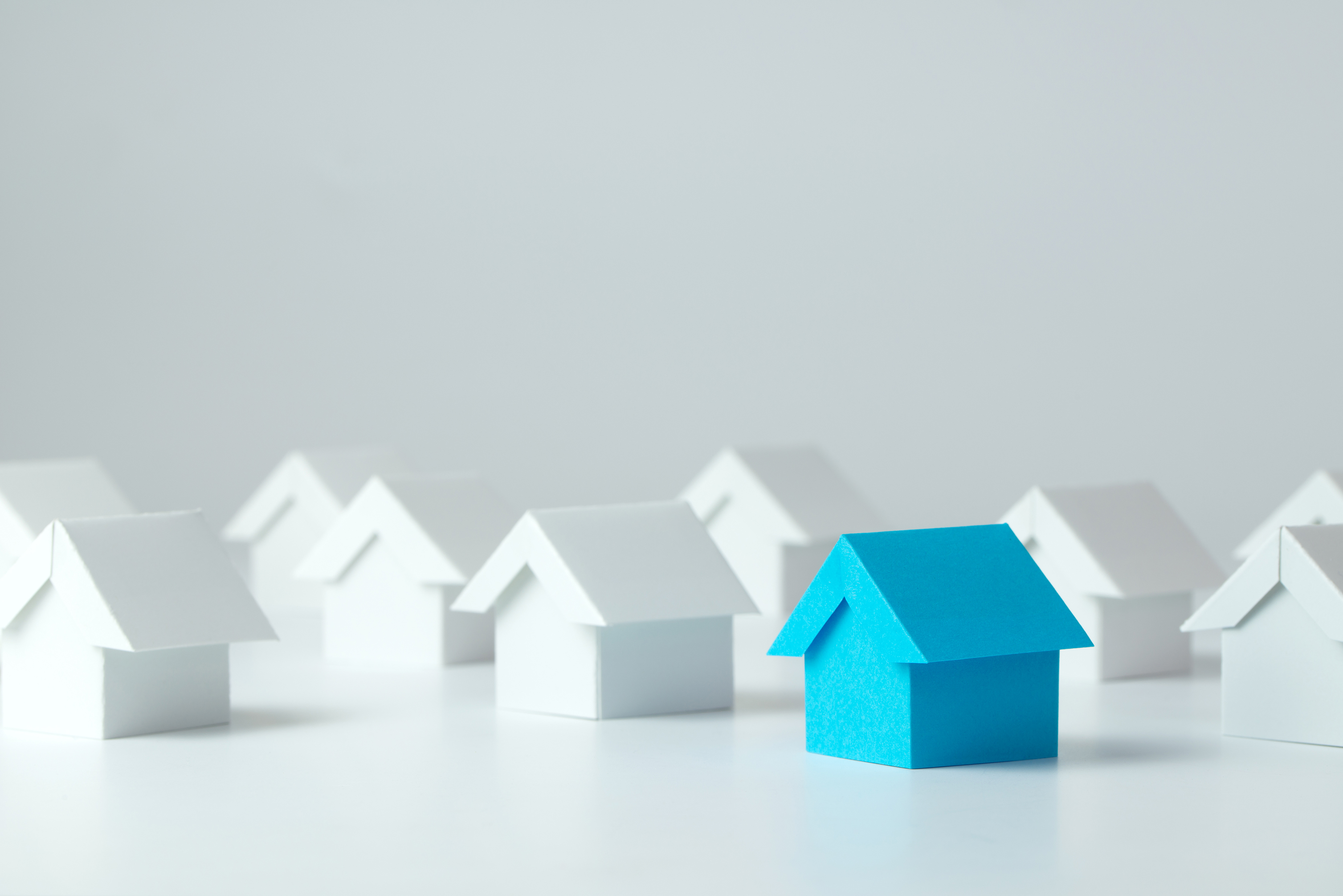 Accommodation Premises Application Form
Receiving approval from Council to operate an accommodation premises
What permits do I need?If you are starting a new business or buying an existing business, you will need to obtain certain permits from Wyndham City Council before you commence trading. If you are running a prescribed accommodation business, you must be registered with Council under the Public Health and Wellbeing Act 2008. This includes hotels and motels, hostels, student dormitories, holiday camps, rooming houses, residential accommodation, and labour hire accommodation.

You may also require permits from Town Planning and Building in addition to a Public Health and Wellbeing Act 2008 registration with the Public and Environmental Health Unit. If you are a rooming house operator, you will also need a licence from Consumer Affairs Victoria. Is this form right for me?If you or your business provide accommodation like hotels and motels, hostels, student dormitories, holiday camps, rooming houses, residential accommodation and labour hire accommodation, this form is for you.If your accommodation premises is going to serve, provide, or sell food to people, you will also need to complete a Food Premises Application Form, available on our website.Lodging your application
     If you need assistance, please call the Public and Environmental Health Unit on (03) 9742 0738.  

Next stepsOur Small Business Support Officer will review your application and advise if we need further information. Once your application is lodged, we will send you an invoice for the fees and payment options will be included on the invoice. A fee schedule is attached at the end of this form for your reference.An Environmental Health Officer will contact you to book an initial site inspection within 10 working days after fee payment. If your premises is compliant upon inspection, your registration will be granted until the expiry date on the certificate. Yearly renewal fees and inspections will be applicable.Are you buying an existing accommodation and transferring the Public Health and Wellbeing 2008 registration of that business to your new business?  The current business owner must complete this section to confirm the transfer.If you are transferring a rooming house, the new operator must obtain and provide a new licence from Consumer Affairs Victoria.

By signing the declaration below, I provide authority and consent for Wyndham City Council to disclose business details, information and documents to the applicant.By emailIn personBy mailmail@wyndham.vic.gov.auWyndham City Council 
45 Princes Hwy
Werribee VIC 3030
8.00am to 4.00pm Monday to FridayP.O Box 197 
Werribee VIC 3030Applicant detailsApplicant detailsApplicant detailsIs the applicant completing this form as the business owner, or are you completing the application on behalf of the owner?  Business owner   On behalf of owner Insert role title:   Business owner   On behalf of owner Insert role title: TitleFirst Name(s)SurnamePhone NumberMobile NumberEmail AddressPostal Address Business detailsBusiness detailsBusiness detailsTrading Name
(name of accommodation)Company name (if applicable)
(Please include Pty Ltd.)Australian Business Number (ABN)
(ABN must be provided if applicable)Australian Company Number (ACN)(ACN must be provided if applicable)Primary language spoken at businessExpected date for accommodation to start operatingSecondary contactSecondary contactSecondary contactTitleFirst Name(s)SurnamePhone NumberMobile NumberEmail AddressPostal Address DeclarationI understand and acknowledge that the information provided in this application is true and complete to the best of my knowledge.DeclarationI understand and acknowledge that the information provided in this application is true and complete to the best of my knowledge.DeclarationI understand and acknowledge that the information provided in this application is true and complete to the best of my knowledge.Business Owner nameSignatureDate Primary Contact nameSignatureDateCurrent business owner detailsBusiness owner #1Business owner #2TitleFirst name(s)SurnameCompany NameRooming house operator*
*only complete if you are transferring a rooming houseAccommodation nameTrading addressCurrent registration number 
(e.g. HLHAXXXX/XX)DeclarationDeclarationDeclarationDeclarationPrint business owner name/Company NamePrint business owner name/Company NameSignature DatePrint business owner namePrint business owner nameSignatureDateThe application to transfer a registration must be submitted 15 business days prior to settlement. The application to transfer a registration must be submitted 15 business days prior to settlement. The application to transfer a registration must be submitted 15 business days prior to settlement. The application to transfer a registration must be submitted 15 business days prior to settlement. Proposed settlement dateType of businessType of businessFeesMotel / hotel$327 compulsory non-refundable plan assessment fee
+$204 registration fee
+$37 per room
or;$95 transfer feeResidential accommodation$327 compulsory non-refundable plan assessment fee
+$204 registration fee
+$37 per room
or;$95 transfer feeRooming house$327 compulsory non-refundable plan assessment fee
+$204 registration fee
+$37 per room
or;$95 transfer feeHostel $327 compulsory non-refundable plan assessment fee
+$204 registration fee
+$37 per room
or;$95 transfer feeHoliday camp$327 compulsory non-refundable plan assessment fee
+$204 registration fee
+$37 per room
or;$95 transfer feeStudent accommodation$327 compulsory non-refundable plan assessment fee
+$204 registration fee
+$37 per room
or;$95 transfer feeLabour hire accommodation$327 compulsory non-refundable plan assessment fee
+$204 registration fee
+$37 per room
or;$95 transfer feeNumber of rooms availableNumber of rooms availableMaximum number of guestsMaximum number of guestsDate of Birth*
*Rooming house operators only. Council is required to collect this information for reporting purposes.Date of Birth*
*Rooming house operators only. Council is required to collect this information for reporting purposes.All accommodation types: I confirm I have submitted plans of the layout showing the size of all rooms. A formal assessment response of these plans will be provided by Wyndham City Council’s Environmental Health Unit. Plans to include:The layout of the premises, including dimensions of each room in metres (length and width)Maximum number of persons occupying each roomLaundry facilitiesCommunal areasBathroom facilities (number of showers and toilets)Kitchen facilities All accommodation types: I confirm I have submitted plans of the layout showing the size of all rooms. A formal assessment response of these plans will be provided by Wyndham City Council’s Environmental Health Unit. Plans to include:The layout of the premises, including dimensions of each room in metres (length and width)Maximum number of persons occupying each roomLaundry facilitiesCommunal areasBathroom facilities (number of showers and toilets)Kitchen facilities Rooming house applications only: I have attached my Consumer Affairs Rooming House Operators license within my application.Rooming house applications only: I have attached my Consumer Affairs Rooming House Operators license within my application.Disclaimer – Wyndham City Council will only use the personal information you provide in or with this form for matters relating to your registration in accordance with the information Privacy Act 2001 (Vic) and Wyndham City Council Privacy PolicyDisclaimer – Wyndham City Council will only use the personal information you provide in or with this form for matters relating to your registration in accordance with the information Privacy Act 2001 (Vic) and Wyndham City Council Privacy PolicyDisclaimer – Wyndham City Council will only use the personal information you provide in or with this form for matters relating to your registration in accordance with the information Privacy Act 2001 (Vic) and Wyndham City Council Privacy Policy